Jeux sérieuxConcevoir des groupes de 4 étudiants,Chaque étudiant conçoit son propre formulaire.Á l’issue des 40 minutes, le groupe compare et analyses la production de chacun et sélectionne celui qui sera soumis au formateur et/ou aux autres groupes. Les ressources bureautiques sont en fin de chapitreContexte professionnelMme Berod souhaite envoyer à chaque client un questionnaire de qualité. Elle vous demande de le concevoir sous Word sous la forme d’un formulaire.Travail à faire1 - Ouvrez Word et concevez le formulaire en vous aidant des informations qui vous sont communiquées dans le document.2. Protégez le formulaire.3. Sauvegardez le formulaire en tant que modèle sous un nom significatif dans le dossier Berod.4. Créer un formulaire à partir du modèle et complétez un formulaire à l’aide de données fictives.5. Imprimez le formulaire rempli.6. Sauvegardez ce formulaire sous le nom : Formulaire qualité 1 dans le dossier Berod.7. Fermez les fichiers Word ou Writer Doc.   Contenu du formulaireLe formulaire doit identifier les données suivantes : la raison sociale de l’entreprise ;La date du questionnaire ;la civilité et le nom de la personne qui a complété le questionnaire.Les éléments suivants doivent être évalués : la réactivité et l’efficacité globale, les performances en termes de qualité, de service, de prix, de délais. Pour chacun de ces critères, vous utiliserez une grille à 4 niveaux qui ira de pas satisfait à très satisfait et pour chaque critère vous placerez un champ de texte libre dans lequel la personne pourra saisir des commentaires éventuels.Mission 4 - Créer un formulaire Word Mission 4 - Créer un formulaire Word Mission 4 - Créer un formulaire Word 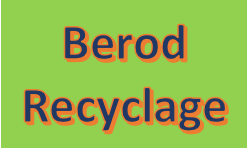 Durée : 40’ + 10’ou 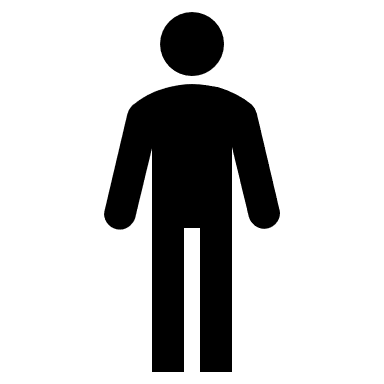 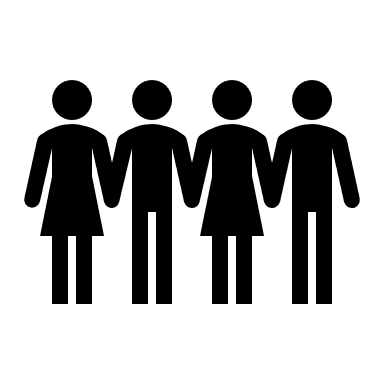 Source